О проведении  открытого первенства города среди юношей 2004-2006 г. р., 2007-2009 г. р. памяти МС СССР по дзюдо Дмитрия ВласоваНа основании подпункта 9 пункта 2.6. раздела 2 календарного плана спортивно-массовых и оздоровительных мероприятий и соревнований с участием спортсменов и команд города Канска на 2022 год, утвержденного приказом Отдела ФКСиМП от 27.12.2021 № 85-ОД, в целях популяризации и развития вида спорта дзюдо на территории города Канска, руководствуясь ст. 30, 35 Устава города Канска,ПОСТАНОВЛЯЮ:1. Отделу физической культуры, спорта и молодежной политики администрации г. Канска (А.Н. Борисевич), МБУ «СШ «Олимпиец» (А.Д. Тюлькова) организовать и провести соревнования - открытое первенство города среди юношей 2004-2006 г. р., 2007-2009 г. р. памяти МС СССР по дзюдо Дмитрия Власова 23.04.2022 на базе МБУ «СШОР им.В.И. Стольникова».2. Утвердить положение о проведении открытого первенства города среди юношей 2004-2006 г. р., 2007-2009 г. р. памяти МС СССР по дзюдо Дмитрия Власова согласно приложению № 1 к настоящему постановлению.3. Утвердить план мероприятий по подготовке и проведению открытого первенства города среди юношей 2004-2006 г. р., 2007-2009 г. р. памяти МС СССР по дзюдо Дмитрия Власова согласно приложению № 2 к настоящему постановлению. 4. Начальнику Отдела физической культуры, спорта и молодежной политики администрации города Канска (А.Н. Борисевич) уведомить:- отдел г. Канска управления ФСБ России по Красноярскому краю (И.Н Тимков) о проведении открытого первенства города среди юношей 2004-2006 г. р., 2007-2009 г. р. памяти МС СССР по дзюдо Дмитрия Власова;- МКУ «Управление по делам ГО и ЧС г. Канска» (А.Н. Ильницкий) о проведении открытого первенства города среди юношей 2004-2006 г. р., 2007-2009 г. р. памяти МС СССР по дзюдо Дмитрия Власова;- «10 ПСО ФПС ГПС ГУ МЧС России по Красноярскому краю» (Д.А. Типикин) о проведении спортивного праздника, рекомендовать определить дополнительные мероприятия по реагированию на возможные пожары и ЧС на объектах (территориях), на которых проводится открытого первенства города среди юношей 2004-2006 г. р., 2007-2009 г. р. памяти МС СССР по дзюдо Дмитрия Власова;- МО МВД России «Канский» (Н.В. Банин) о проведении открытого первенства города среди юношей 2004-2006 г. р., 2007-2009 г. р. памяти МС СССР по дзюдо Дмитрия Власова, рекомендовать организовать охрану в местах проведения соревнований.5. Ведущему специалисту Отдела культуры администрации г. Канска (Н.А. Нестеровой) опубликовать настоящее постановление в официальном печатном издании и разместить на официальном сайте муниципального образования город Канск в сети Интернет.6. Контроль за исполнением настоящего постановления возложить на заместителя главы города по социальной политике Ю.А. Ломову.	7. Постановление вступает в силу со дня подписания.Глава города Канска		   		                                              А.М. БересневПриложение № 1 к постановлениюадминистрации города Канскаот 30.03.2022 г. № 266Положениео проведении открытого первенства города среди юношей 2004-2006 г. р., 2007-2009 г. р. памяти МС СССР по дзюдо Дмитрия Власова1. Цели и задачи1.1. Развитие и популяризация дзюдо в г. Канске1.2. Пропаганда физической культуры и спорта.1.3. Отбор в сборную команду г.Канска.1.4. Повышение спортивного мастерства спортсменов.2. Сроки и место проведения соревнований2.1. Соревнования проводятся 24.04.2022 по адресу: г. Канск, ул. 40 лет Октября, 91 на базе МБУ «СШОР им.В.И. Стольникова».2.2. Взвешивание участников всех весовых категорий состоится 23.04.2022  с 10:00 до 11:00.2.3. Начало соревнований 23.04.2022 в 12:00.3. Руководство проведения соревнований3.1. Общее руководство организацией проведения соревнования осуществляет Отдел ФКСиМП администрации г. Канска и МБУ «СШ «Олимпиец».3.2. Непосредственное руководство возлагается на главную судейскую коллегию:- Главный судья соревнований – В.И. Тыкманов;- Главный секретарь соревнований – В.Е. Земляникин.4. Участники соревнований4.1. К участию в соревнованиях допускаются юноши 2004-2006 г. р., 2007-2009 г. р., занимающиеся дзюдо не менее 6 месяцев и имеющие допуск врача к соревнованиям.5. Программа5.1. Соревнования проводятся согласно действующим правилам Российской Федерации по дзюдо.5.2. Весовые категории юноши 2004-2006 г. р.: 50, 55, 60, 66, 73, 81, 90, +90 кг.5.3. Весовые категории юноши 2007-2009 г. р.: 36, 39, 42, 46, 50, 55, 60, 66, 73,  +73 кг.6. Награждение6.1. Победители и призеры всех весовых категорий награждаются грамотами, медалями, вымпелами, кубками согласно занятому месту.7. Условия финансирования7.1. Расходы, связанные с организацией и проведением соревнований, предоставлением медалей, кубков, вымпелов, грамот несет МБУ «СШ «Олимпиец».7.2. Расходы, связанные с командированием участников, представителей и судей, включая проезд, питание, размещение за счет командирующих организаций.8. Подача заявок8.1. Заявки, оформленные согласно правилам (с визой врача на каждого участника), подаются во время взвешивания в мандатную комиссию.8.2. Команды предоставляют судью в форме.8.3. Предварительные заявки на участие в соревнованиях необходимо подать в МБУ «СШ «Олимпиец» по адресу: Красноярский край, г.Канск, ул. Ленина, 10, помещ., 3, e-mail: kanskolimp@yandex.ru, тел/факс 8 (39161) 3-58-72.Данное положение является официальным вызовом на соревнования.Начальник Отдела ФКСиМП		   		                                  А.Н. БорисевичПриложение № 2 к постановлениюадминистрации города Канскаот 30.03.2022 г. № 266План проведения открытого первенства города среди юношей 2004-2006 г. р., 2007-2009 г. р. памяти МС СССР по дзюдо Дмитрия ВласоваНачальник Отдела ФКСиМП					   	              А.Н. Борисевич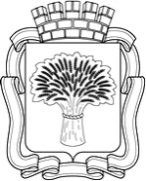 Российская ФедерацияАдминистрация города Канска
Красноярского краяПОСТАНОВЛЕНИЕ Российская ФедерацияАдминистрация города Канска
Красноярского краяПОСТАНОВЛЕНИЕ Российская ФедерацияАдминистрация города Канска
Красноярского краяПОСТАНОВЛЕНИЕ Российская ФедерацияАдминистрация города Канска
Красноярского краяПОСТАНОВЛЕНИЕ 30.03.2022 г.№266п/пМероприятияСрокиМесто проведенияОтветственный1Формирование состава судейской коллегиидо 23.04.2022МБУ «СШОР им. В.И. Стольникова»МБУ «СШ «Олимпиец»(А.Д. Тюлькова)2Обеспечение участия команд в соревнованияхдо23.04.2022МБУ «СШОР им. В.И. Стольникова»МБУ «СШ «Олимпиец»(А.Д. Тюлькова)3Оформление места проведения соревнований, размещение рекламы23.04.2022МБУ «СШОР им. В.И. Стольникова»МБУ «СШ «Олимпиец»(А.Д. Тюлькова)4Проведение мандатной комиссиидо23.04.2022МБУ «СШОР им. В.И. Стольникова»МБУ «СШ «Олимпиец»(А.Д. Тюлькова)5Предоставление спортсооружений23.04.2022 МБУ «СШОР им. В.И. Стольникова»МБУ «СШОР им. В.И. Стольникова»(Р.Н. Семенюк)6Подготовка и проведение торжественного открытия и закрытия23.04.2022 МБУ «СШОР им. В.И. Стольникова»МБУ «СШ «Олимпиец»(А.Д. Тюлькова)7Обеспечение подключения музыкального оборудования23.04.2022 МБУ «СШОР им. В.И. Стольникова»МБУ «СШ «Олимпиец»(А.Д. Тюлькова)8Подготовка наградной атрибутики для награждения победителей и призеров соревнований23.04.2022МБУ «СШОР им. В.И. Стольникова»МБУ «СШ «Олимпиец»(А.Д. Тюлькова)9Обеспечение безопасности движения и охраны общественного порядка на местах проведения соревнований23.04.2022 МБУ «СШОР им. В.И. Стольникова»МО МВД России «Канский»(Н.В. Банин)10Организация медицинского обслуживания соревнований на основании приказа Министерства здравоохранения Российской Федерации от 23.10.2020 г. №1144н23.04.2022 МБУ «СШОР им. В.И. Стольникова»МБУ «СШ «Олимпиец»(А.Д. Тюлькова)11Организация работы СМИ по освещению проведения соревнований:- предоставление анонса по соревнованию в администрацию города Канска;- размещение анонса соревнований на сайте администрации города Канска23.04.2022 МБУ «СШОР им. В.И. Стольникова»Отдел культуры администрации г. Канска(Н.А. Нестерова),Отдел ФКСиМП (А.Н. Борисевич)